Утверждаю: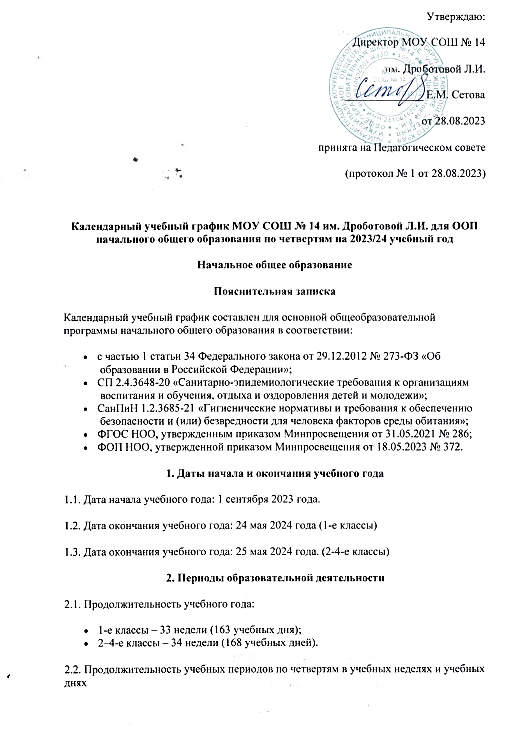 Директор МОУ СОШ № 14им. Дроботовой Л.И.______________ Е.М. Сетоваот 28.08.2023принята на Педагогическом совете (протокол № 1 от 28.08.2023)Календарный учебный график МОУ СОШ № 14 им. Дроботовой Л.И. для ООП начального общего образования по четвертям на 2023/24 учебный годНачальное общее образованиеПояснительная запискаКалендарный учебный график составлен для основной общеобразовательной программы начального общего образования в соответствии:с частью 1 статьи 34 Федерального закона от 29.12.2012 № 273-ФЗ «Об образовании в Российской Федерации»;СП 2.4.3648-20 «Санитарно-эпидемиологические требования к организациям воспитания и обучения, отдыха и оздоровления детей и молодежи»;СанПиН 1.2.3685-21 «Гигиенические нормативы и требования к обеспечению безопасности и (или) безвредности для человека факторов среды обитания»;ФГОС НОО, утвержденным приказом Минпросвещения от 31.05.2021 № 286;ФОП НОО, утвержденной приказом Минпросвещения от 18.05.2023 № 372.1. Даты начала и окончания учебного года1.1. Дата начала учебного года: 1 сентября 2023 года.1.2. Дата окончания учебного года: 24 мая 2024 года (1-е классы)1.3. Дата окончания учебного года: 25 мая 2024 года. (2-4-е классы)2. Периоды образовательной деятельности2.1. Продолжительность учебного года:1-е классы – 33 недели (163 учебных дня);2–4-е классы – 34 недели (168 учебных дней).2.2. Продолжительность учебных периодов по четвертям в учебных неделях и учебных днях1-е классы2–4-е классы3. Продолжительность каникул, праздничных и выходных дней1-е классы2–4-е классы4. Сроки проведения промежуточной аттестации Промежуточная аттестация проводится в конце учебного года в сроки с 15 апреля по 12 мая 2024 года без прекращения образовательной деятельности по предметам учебного плана.5. Дополнительные сведения5.1. Режим работы образовательной организации5.2. Распределение образовательной недельной нагрузки5.3. Расписание звонков и перемен1-е классы2–4-е классыУчебный периодДатаДатаПродолжительностьПродолжительностьУчебный периодНачалоОкончаниеКоличество учебных недельКоличество учебных днейI четверть01.09.202327.10.2023841II четверть06.11.202329.12.2023839III четверть08.01.202422.03.20241047IV четверть01.04.202424.05.2024736Итого в учебном годуИтого в учебном годуИтого в учебном году33163Учебный периодДатаДатаПродолжительностьПродолжительностьУчебный периодНачалоОкончаниеКоличество учебных недельКоличество учебных днейI четверть01.09.202327.10.2023841II четверть06.11.202329.12.2023839III четверть08.01.202422.03.20241152IV четверть01.04.202425.05.2024736Итого в учебном годуИтого в учебном годуИтого в учебном году34168Каникулярный периодДатаДатаПродолжительность каникул,  праздничных и выходных дней в календарных дняхКаникулярный периодНачалоОкончаниеПродолжительность каникул,  праздничных и выходных дней в календарных дняхОсенние каникулы28.10.202306.11.202310Зимние каникулы30.12.202307.01.20249Дополнительные каникулы10.02.202418.02.20249Весенние каникулы23.03.202431.03.20249Летние каникулы25.05.202431.08.202499Выходные дниВыходные дниВыходные дни67Из них праздничные дниИз них праздничные дниИз них праздничные дни4ИтогоИтогоИтого203Каникулярный периодДатаДатаПродолжительность каникул,  праздничных и выходных дней в календарных дняхКаникулярный периодНачалоОкончаниеПродолжительность каникул,  праздничных и выходных дней в календарных дняхОсенние каникулы28.10.202305.11.20239Зимние каникулы30.12.202307.01.20249Весенние каникулы23.03.202431.03.20249Летние каникулы26.05.202431.08.202498Выходные дниВыходные дниВыходные дни71Из них праздничные дниИз них праздничные дниИз них праздничные дни4ИтогоИтогоИтого200КлассУчебный предметФорма промежуточной 
аттестации2–3-еРусский языкДиагностическая работа2–3-еЛитературное чтениеТестирование2–3-еРодной русский языкДиагностическая работа2–3-еЛитературное чтение на родном языкеСобеседование2–3-еИностранный языкТестирование2–3-еМатематикаДиагностическая работа2–3-еОкружающий мирДиагностическая работа2–3-еМузыкаСобеседование2–3-еИзобразительное искусствоСобеседование2–3-еТехнологияСобеседование2–3-еФизическая культураТестирование4-йРусский языкДиагностическая работа4-йЛитературное чтениеТестирование4-йИностранный языкТестирование4-йМатематикаДиагностическая работа4-йОкружающий мирДиагностическая работа4-йОсновы религиозных культур и светской этики (4-й класс)Собеседование4-йМузыкаСобеседование4-йИзобразительное искусствоСобеседование4-йТехнологияСобеседование4-йФизическая культураТестированиеПериод учебной деятельности1-е классы2–4-е классыУчебная неделя (дней)56Урок (минут)35 – 4040Перерыв (минут)10 – 2010 – 15Периодичность промежуточной аттестации–1 раз в годОбразовательная деятельностьНедельная нагрузка (5-дневная учебная неделя) 
в академических часахНедельная нагрузка (5-дневная учебная неделя) 
в академических часахНедельная нагрузка (5-дневная учебная неделя) 
в академических часахНедельная нагрузка (5-дневная учебная неделя) 
в академических часахОбразовательная деятельность1-е классы2-е классы3-и классы4-е классыУрочная21262626Внеурочная4444Образовательная деятельностьСентябрь–октябрьНоябрь–декабрьЯнварь–май1-й урок08:00–08:3508:00–08:4008:00–08:401-я перемена08:35–08:4508:40–08:5008:40–08:502-й урок08:45–09:2008:50–09:3008:50–09:30Динамическая пауза09:20–09:409:50–10:3010:00–10:403-й урок09:40–10:1509:45–10:2509:45–10:253-я перемена–10:25–10:4010:25–10:404-й урок–10:40–11:2010:40–11:204-я перемена–5-й урок–––Перерыв между уроками и занятиями внеурочной деятельности55 минут30 минут40 минутВнеурочная деятельностьС 11:10С 11:50С 12:00УрокПродолжительность урокаПродолжительность перемены1-й08:00–08:4010 минут2-й08:50–09:3015 минут3-й09:45–10:2515 минут4-й10:40–11:2015 минут5-й11:35–12:15Перерыв между уроками и занятиями внеурочной деятельности – 45 минутПерерыв между уроками и занятиями внеурочной деятельности – 45 минутПерерыв между уроками и занятиями внеурочной деятельности – 45 минутВнеурочная деятельностьС 13:00–